												235 Penny LaneS. Chapin Spencer							          				         P.O. Box 878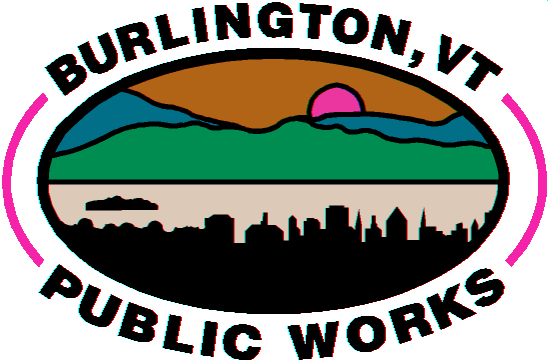 Public Works Director				                                      				        Burlington, VT  05402										                  Megan Moir								         		         	         (802)863-4501 PhoneAssistant Director							         			             (802)864-8233 Fax												         www.burlingtonvt.gov 					water-resources@burlingtonvt.gov                                                                                 Tenant Agreement FormONLY PROPERTY OWNERS ARE AUTHORIZED TO FILL OUT AND SIGN THIS FORM	Property Owner(s) Name: Full Mailing Address: Phone #:   Email Address: Water Account #:    Service Location: We have received a request to put the Water Resources bill into the name of a tenant(s) for the above listed property. Please be aware that the Burlington City Ordinances (section 31-19) state "Although another person may pay the service rate, the owner of the premises shall be held responsible for such rate." This means if your tenant fails to pay the bill then we will hold you liable for the balance. As the property owner your name will remain on the bill at all times and the tenant is listed as a care of (c/o). You will only receive statements concerning this account if the tenant(s) fails to pay the bill, interest is assessed and the delinquency is $100 or higher.  Please sign up for our online account monitoring, so you can stay informed about your property.   This form in no way relieves you of responsibility for unpaid balances; see City Ordinance section 31-19.This form must be completed and returned before we can make any related changes to the bill.The tenant(s) will remain on the account until we receive notice (verbal or written) that they are leaving. Either you or your tenant may give us move out information.If no current tenant form is on file then the mailing address reverts back to you.   We do not provide final bills upon termination of tenant(s) leases. It is the responsibility of the property owner to inquire about any unpaid balances and we strongly encourage verifying account status prior to returning a security deposit.    PROPERTY OWNER:  I HAVE READ THE ABOVE AGREEMENT AND UNDERSTAND THAT THE WATER RESOURCES BILL WILL REMAIN MY RESPONSIBILITY IN THE EVENT THAT MY TENANT(S) DOES NOT PAY.Owner(s) E-Signature:   		Date: I would like the bill to go to: At the following mailing address: Tenant Email:  	Tenant move in date: 